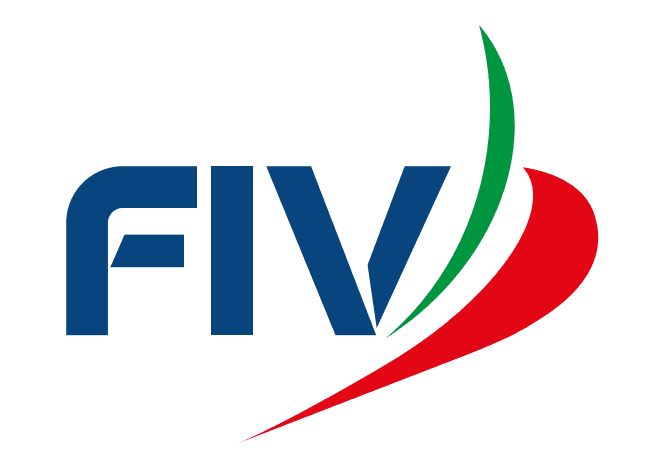 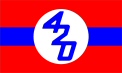 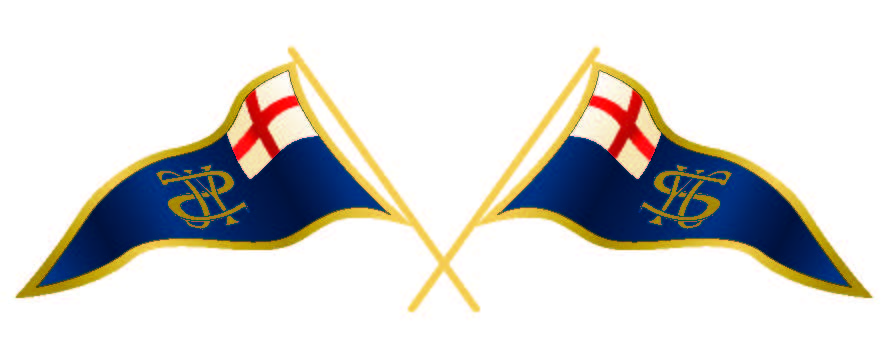 YACHT CLUB SANREMOI COPPA ITALIA 420  Marina degli Aregai 1/2/3 marzo 2019 In collaborazione con il Circolo Velico Capo Verde ISTRUZIONI DI REGATA(DP) indica una regola per la quale la penalità è a discrezione del Comitato per le Proteste.(NP) indica che un’infrazione di questa regola non potrà essere oggetto di protesta da parte di un’imbarcazione.(SP) indica una regola per la quale una penalità standard può essere applicata dal Comitato di Regata senza che sia tenuta un’udienza da parte del CdP.(CdR) indica il Comitato di regata - (CdP) indica il Comitato di Proteste  - IdR Indica Istruzioni di Regata1 	REGOLELa regata è governata dalle regole come definite nelle Regole di Regata in vigore.Sarà applicata l’Appendice P, Speciali procedure per la RRS 42La Normativa FIV per l’Attività Sportiva Nazionale Organizzata in Italia  2019 è da considerarsi Regola. (DP) (NP) REGOLE RIGUARDANTI LA SICUREZZAIl CdR potrà protestare una barca per un’infrazione a queste regole di sicurezzaI concorrenti dovranno indossare dispositivi personali di galleggiamento così come descritto nelle regole di classe.Le barche che non lasciano gli ormeggi per regatare in una prova programmata dovranno prontamente informare la Segreteria di Regata.(SP) Prima di scendere in acqua per regatare ogni giorno in cui è in programma una o più prove un membro dell’equipaggio dovrà personalmente firmare il registro posto in vicinanza della Segreteria di Regata.(SP) Dopo essere rientrato a terra e comunque entro il tempo limite per le proteste, un membro dell’equipaggio dovrà personalmente firmare il registro posto in vicinanza della Segreteria di Regata.Una barca che si ritira dovrà informare il CdR prima di abbandonare l’area di regata o, qualora ciò risulti impossibile, dovrà informare la Segreteria di regata appena possibile dopo essere rientrata a terra.Le barche che si ritirano dalle prove in conformità alla IdR 2.6 devono compilare un modulo di dichiarazione di ritiro e depositarlo presso la Segreteria di regata prima del tempo limite per le proteste.Tutte le barche dovranno essere sistemate nei posti loro assegnati all’atto dell’iscrizione.Le imbarcazioni non in regata non dovranno interferire con le imbarcazioni in regata o con i battelli ufficiali. Quando il comitato di regata espone la bandiera V con suoni ripetitivi, tutte le barche ufficiali e di appoggio dovranno monitorare il canale VHF 72 ed eseguire eventuali istruzioni di ricerca e soccorso.Le Imbarcazioni che, per qualsiasi motivo dovessero arrivare a terra lontano dal loro Circolo organizzatore e che non fossero in  grado di raggiungere i posti loro assegnati, devono informare immediatamente la segreteria di regata, per telefono al seguente numero: 327/1809720 2.12	Qualora vengano esposti in acqua i segnali Intelligenza su H o N su H, tutte le barche dovranno rientrare a terra (ciò modifica il Segnale di Regata RRS) 3. (DP) (NP) CODICE DI COMPORTAMENTO3.1	I concorrenti dovranno adeguarsi ad ogni richiesta formulata da un Ufficiale di Regata.3.2	a disposizione4. COMUNICAZIONI AI CONCORRENTI4.1	Le comunicazioni ai concorrenti saranno affisse nella bacheca ufficiale che si trova nei pressi della Segreteria Regate di ogni Circolo sede della manifestazione4.2	Gli avvisi ufficiali saranno inoltre pubblicati sul sito web dell'evento www.yachtclubsanremo.it            La mancata esposizione sul sito di questi avvisi non sarà motivo di richiesta di riparazione. Questo modifica la RRS 62.4.3	Quando un segnale visivo viene esposto sul simbolo di una batteria, il segnale si applica   solo a quella batteria. Questo cambia il preambolo dei Segnali di Regata.4.4	I segnali a terra verranno esposti sull’albero dei segnali situato vicino alla segreteria delle Regate.4.5	[DP] [NP] Quando il segnale di regata Intelligenza è esposto a terra “1 minuto” è modificato con “non meno di 45 minuti” con riferimento al RRS “segnale di regata Intelligenza”. La Bandiera della Lettera D, o della Lettera D con l’identificativo della batteria, esposta con un segnale acustico significa: “Il segnale di Avviso sarà esposto non meno di 45  minuti dopo l’esposizione della D”. [Le barche non devono lasciare il porto prima che venga dato questo segnale].5. MODIFICHE ALLE ISTRUZIONI DI REGATA5.1	Qualsiasi modifica al formato o al programma delle gare dovrà essere pubblicata entro le ore 19.00, del giorno precedente a quello in cui avrà effetto e ogni altra modifica alle Istruzioni di Regata dovrà essere esposta entro le ore 09:00 del giorno in cui avrà effetto.5.2	a disposizione.6. FORMATO DELLE REGATE6.1 	Qualora le barche presenti alla manifestazione siano meno di 80 la regata non sarà corsa dividendo le barche in batterie. Fra 81 e 90 la suddivisione in batterie sarà a discrezione del CdR   A partire da 91 barche iscritte  la regata verrà corsa, obbligatoriamente, a batterie come descritto nella “Appendice B” a queste IdR.6.2      Qualora vi fosse un numero di iscritti tale da non giustificare una suddivisione della flotta in batterie, la regata sarà corsa in una singola flotta. 6.3	[NP][DP] Qualora la flotta fosse divisa in batterie, le barche dovranno esporre un nastro colorato corrispondente al colore della flotta cui sono assegnate, fissato permanentemente durante le prove del giorno sul punto più alto dell’albero. I nastri verranno forniti dall’Organizzazione all’atto della registrazione.6.4	 PROGRAMMA DELLE REGATE	 Il numero di prove è fissato in 9 con un massimo di 3 prove al giorno . Potrà essere disputata una prova aggiuntiva a condizioni di non portarsi in anticipo sul programma per più di una volta oppure per recuperare una prova non svolta antecedentemente. 7.LOCALITA’ E CALENDARIO DELLE REGATE7.1      Le regate si svolgeranno nelle acque antistante il porto di Marina degli Aregai7.2      Programma 420 :7.3      Numero delle prove: saranno possibilmente disputate 9 prove per la classe 420. 7.4	L’orario del segnale di avviso per i giorni successivi sarà lo stesso salvo sia modificato come da I.d.R. 5 più sopra.7.5 	Per informare le barche che una prova o una serie di prove inizierà presto, la bandiera arancione delimitante la linea di partenza sarà esposta con un suono almeno cinque minuti prima che sia dato il segnale di avviso.7.6	L’ultimo giorno della manifestazione nessun segnale di avviso sarà esposto dopo le ore 16:00. Il segnale di avviso per ogni prova successiva alla prima del giorno sarà dato quanto prima possibile8 SEGNALI DI CLASSE             l segnale di avviso nel caso di regata di flotta sarà la bandiera di classe 420; ma in caso di regata a batterie sarà una bandiera del colore del gruppo chiamato a partire.9 PERCORSI9.1 	Il disegno ”nell’Appendice A” di queste Istruzioni di Regata mostra i percorsi, gli angoli tra i vari lati, l’ordine in cui devono essere passate le boe ed il lato dal quale devono essere lasciate.             Il CdR cercherà di ottenere una durata del percorso nel tempo target. Una durata differente non potrà essere causa di richiesta di riparazione. (mod. RRS 62.1 (a)).9.2	Qualora la regata si svolga a batterie la prima batteria in partenza effettuerà il percorso con il bastone esterno e la seconda batteria effettuerà il percorso con il bastone interno. Qualora per una qualsiasi ragione la seconda batteria corra da sola essa effettuerà il percorso esterno.9.3	Prima del segnale di avviso, il CdR potrà esporre la rotta bussola dalla linea di partenza alla boa 1.9.4	Se una boa del cancello è mancante e non viene rimpiazzata come descritto nella RR 34 allora la boa rimanente deve essere lasciata a sinistra. Questo cambia la RR 34.10 BOE10.1	Le boe 1, 2, saranno cilindriche di colore giallo; Le boe cancello (3d,3s e 4d,4s) saranno cilindriche di colore arancione.10.2 La boa di partenza sarà costituita da un “battello contro-starter” con un’asta recante una bandiera arancione; 10.3	La boa di arrivo (F) sarà una boa di colore arancione o  un battello controarrivi11 – 12 – 13 a disposizione14 PARTENZA14.1 	La linea di partenza sarà costituita dalla congiungente tra le aste con bandiera ARANCIONE poste rispettivamente sul battello del CdR all’estremità destra della linea e sul battello contro starter    all’estremità 	sinistra della linea.14.2 	[DP] Una boa può essere ormeggiata sulla catena o cima d’ormeggio del battello di partenza del comitato di regata giusto sotto la profondità della chiglia. Le barche non dovranno mai passare fra questa boa e il battello di partenza del CdR. Questa boa deve essere considerata parte integrante del sistema di ancoraggio del battello comitato.14.3 	[DP] Quando è in corso una sequenza dei segnali di partenza, le barche il cui segnale di avviso non è ancora stato esposto dovranno evitare l’area di partenza. Per area di partenza si deve intendere il rettangolo che si estende 50 metri dalla linea di partenza in tutte le direzioni.14.5.      Le regola RRS 26 viene modificata come segue:14.5.1 Le partenze saranno date usando i seguenti tempi e segnali:14.6   (DP)(NP) Le barche il cui segnale di avviso non è ancora stato esposto non dovranno navigare nei pressi della linea di partenza o dei suoi prolungamenti. (vedasi IdR 14.3)  14.7    Una barca che parta più di 4 minuti dopo il suo segnale di partenza, sarà classificata come DNS. (mod. app. A4 e A5)15 CAMBIO DEL SUCCESSIVO LATO DEL PERCORSONon sono previsti cambi di percorso.16 ARRIVOLa linea di arrivo sarà costituita dalla congiungente l’asta con bandiera arancione  posta sul battello di arrivo e la boa “F” oppure un battello controarrivi con bandiera arancione Questa istruzione di Regata non si applica quanto il percorso viene ridotto in applicazione della RRS 32.2. 17 TEMPO LIMITE E TEMPO TARGET            Saranno considerati i seguenti tempi limite e tempi target:17.1   Se nessuna barca passerà la boa 1 entro il tempo limite per la prima bolina la prova sarà annullata. Errori nella misurazione del tempo limite non danno diritto a RDG, questo modifica la regola 62.1(a).17. 2   A modifica della RRS 35 e delle RRS A4 e A5, qualsiasi barca che non arrivi entro il tempo limite dal primo della rispettiva batteria sarà classificata DNF.17.3    a disposizione18	SISTEMI DI PENALITA’18.1     L’appendice P sarà applicata integralmente19	a disposizione20       (DP)(NP) SOSTITUZIONE DI MATERIALI DANNEGGIATIIn caso di danneggiamento di attrezzature il cui uso sia limitato dalle regole di classe, il concorrente dovrà informare immediatamente un battello ufficiale, dopo di che potrà provvisoriamente utilizzare del materiale alternativo. Sarà poi sua cura di presentarsi allo stazzatore o al CDR  in mancanza di questo per far controllare il nuovo materiale utilizzato. In caso di non conformità dello stesso alle regole di stazza il concorrente verrà protestato e potrà essere penalizzato a discrezione del Comitato delle Proteste e la penalizzazione potrà essere inferiore della squalifica se il Comitato delle Proteste decide così.21 [DP] SOSTITUZIONE DI MEMBRI DELL’EQUIPAGGIONon è consentita la sostituzione di membri dell’equipaggio senza la preventiva approvazione scritta del Comitato di Regata e dovrà essere in accordo con qualsiasi restrizione, ove prevista, del Bando di Regata.22 IMBARCAZIONI UFFICIALI22.1 	Le imbarcazioni ufficiali saranno così identificate:CdP					Bandiera gialla con lettera “J”Stazzatore				Bandiera bianca con lettera “M”Stampa 				Bandiera bianca con lettera “P”CdR 					Bandiera con il guidone del CircoloBarca arrivi				Bandiera bluBarche appoggio 			Bandiera ………. con lettera SMezzi degli allenatori, team leader e personale di supporto 	Bandiera rossa con numero di identificazione22.2 	Azioni compiute da imbarcazioni ufficiali o elicotteri non potranno costituire motive di richiesta di riparazione. Questo modifica la RRS 60.1(b).23 [DP] [NP] IDENTIFICATIONE E PUBBLICITA’ QUANDO LE BARCHE SONO IN REGATA23.1 	Le barche dovranno esporre ove richiesta la pubblicità dello sponsor della manifestazione. L’Autorità organizzatrice fornirà i numeri e le istruzioni per il loro uso.23.2 	Per le classi suddivise in flotte le barche dovranno esporre un nastro colorato corrispondente alla flotta cui sono state assegnate. L’Autorità organizzatrice fornirà i nastri e le istruzioni per il loro uso.24 PUNTEGGIO24.1 	Sarà applicato il punteggio minimo a tutte le regate.24.2 	Il punteggio di una barca sarà calcolato in accordo con la RRS A224.3 	a disposizione.24.4 	La RRS A4.2 è modificata così che I punteggi sono basati su:       (a) Il numero di barche assegnate per competere nella serie di regate come flotta singola, o            (b) Il numero di barche assegnate alla batteria più numerosa in una serie di qualificazione suddivisa  in batterie separate. Questo a modifica della RR A 4.224.5 	La regata sarà valida ai fini della RL FIV con il numero di prove disputate previsto dalla normativa vigente 24.6 	A parziale modifica della regola A2, la classifica sarà stabilita sulle prove portate a termine con un solo scarto che verrà considerato al compimento della quarta prova, come da Normativa FIV24.7    a disposizione 24.8	Parità saranno risolte in accordo con la RRS A8.24.9 	Per richiedere la correzione di un presunto errore del risultato di una prova esposto all’albo, una barca può compilare un modulo di richiesta di inserimento in classifica disponibile presso la segreteria di regata.25 PROTESTE, PENALITA’ E RICHIESTE DI RIPARAZIONE25.1 	Moduli di protesta sono disponibili presso la segreteria di regata, ubicata  in ogni sede della manifestazione.             Le proteste e richieste di riparazione o di riapertura dovranno essere presentate entro l’appropriato tempo limite.25.2 	Per ogni flotta il tempo limite è di 60 minuti dopo che l’ultima barca ha terminato l’ultima prova del giorno o dall’issata di “Intelligenza su A”  o “N su A”.25.3 	Il calendario delle udienze verrà esposto entro 30 minuti dallo scadere del tempo limite delle proteste per informare I concorrenti delle udienze in cui essi sono parti o chiamati come testimoni. Le udienze saranno tenute nella sala proteste ubicata presso la segreteria regate possibilmente al tempo programmato. Le udienze possono essere programmate per iniziare fino a trenta minuti prima dello scadere del tempo limite per le proteste.25.4 	Avvisi di proteste da parte del CdR o CdP saranno esposti all’Albo Ufficiale per informare le barche interessate in accordo con la RRS 61.1(b).25.5 	Verrà esposto l’elenco delle barche penalizzate in accordo con l’Appendice P per infrazioni della RRS 42 .25.6 	Le Penalità per infrazione delle IdR segnate (DP) sono a discrezione del CdP. Una barca può accettare una penalità discrezionale prima di un’udienza e riguardante lo stesso incidente compilando un modulo disponibile presso la segreteria di regata.25.7 	Infrazioni delle regole segnate con (NP) nelle IdR non potranno essere oggetto di protesta da parte di una barca. Questo modifica la RRS 60.1(a).25.8 	Per infrazioni alle IdR segnate con (SP), il CdR può applicare una penalità standard senza udienza. Un elenco di queste infrazioni e le penalità standard associate saranno esposte all’albo Ufficiale. Tuttavia il CdR può comunque protestare una barca quando ritenga inadeguata la penalità standard. Questo modifica la RRS 63.1 e l’Appendice A5.25.9	La Giuria si riserva il diritto di usare penalità alternative (minimo 10% degli ammessi alla batteria più numerosa) per lievi infrazioni alle regole di sicurezza della classe e per uso di vele non timbrate a condizione che le stesse risultino in stazza al controllo25.10	In ogni caso una barca non sarà classificata con un punteggio peggiore di DSQ.25.11	 a disposizione25.12	 a disposizione25.13 	Nell’ultimo giorno delle serie di qualificazione, o nell’ultimo giorno in cui sono in programma delle prove, una richiesta di riparazione basata su una decisione del CdP dovrà essere consegnata non oltre 30 minuti dal momento dell’esposizione della decisione. Questo modifica la RRS 62.2.26 [DP] COMUNICAZIONI RADIOUna barca non dovrà nè ricevere nè trasmettere comunicazioni via radio che non siano disponibili a tutti i concorrenti, tranne che in condizioni di emergenza o quando utilizza apparecchiature messe a disposizione dal CdR. Questa restrizione si applica anche ai telefoni cellulari e agli smartphones..27 [DP] SMALTIMENTO RIFIUTIIn qualità di naviganti, dobbiamo cercare di proteggere gli oceani, le acque costiere ed interne. Si veda la RRS 55. Le barche non dovranno intenzionalmente gettare rifiuti in acqua. I rifiuti possono essere trasferiti su barche appoggio e del CdR.28 (DP) BARCHE IDELLE PERSONE DI SUPPORTOI mezzi delle persone di supporto, dal momento del segnale preparatorio, dovranno trovarsi al di sotto di 50 mt sottovento alla linea di partenza e dei suoi prolungamenti, inoltre dovranno tenersi lontani da qualsiasi barca in regata. E’ fatto loro divieto di attraversare il campo di regata e dovranno tenersi a una distanza minima di 100m dalle “lay lines” sino a quando tutte le barche arrivano o il C.d.R. segnali differimento annullamento o richiamo generale. Le persone di supporto per ottenere il permesso di navigare per assistenza dovranno accreditarsi presso la Segreteria del Circolo e riceveranno una bandiera numerata di colore ROSSO che dovrà essere tassativamente sempre esposta ben visibile mentre le barche sono in acqua.L’infrazione può comportare penalità agli equipaggi collegati con la persona infrangente ai sensi della RRS 64.4 .29 [DP] [NP] ATTRACCHI Le barche dovranno essere tenute nei posti loro assegnati nel parco barche. 30 SCARICO DI RESPONSABILITÀI concorrenti prendono parte alla prova a loro rischio. Vedi la regola 4, decisione di partecipare alla prova. L’autorità organizzatrice non assume alcuna responsabilità per danni materiali, infortuni alle persone o morte subiti in conseguenza della regata, prima, durante o dopo di essa. 31 ASSICURAZIONELe imbarcazioni dovranno essere assicurate per la responsabilità civile per danni a terzi secondo quanto previsto al punto “E.1 ASSICURAZIONI” della Normativa FIV per l’Attività Sportiva Organizzata in Italia, con massimale minimo pari a € 1.500.000,00. La polizza assicurativa o valido documento sostitutivo dovrà essere 	consegnata alla Segreteria della regata all’atto del perfezionamento dell’iscrizione32 PREMI32.1	Come da Bando di Regata.APPENDICE  APercorsi a TrapezioTranne che ai cancelli, le boe di percorso devono essere lasciate a sinistra.Il disegno e il valore degli angoli sono indicativi e non in scala.Sequenza dei percorsi:Trapezio con “Bastone Esterno”: Partenza-1-2-3 (oppure 3d- 3s se presente) -2-3 (oppure 3s)-Arrivo Sará’ Segnalato sulla barca Comitato con l’esposizione del pennello ‘2’.Trapezio con “Bastone Interno”: Partenza-1-4 (oppure 4d- 4s se presente) -1-2-3  (oppure 3s)-ArrivoSará’ Segnalato sulla barca Comitato con l’esposizione del pennello ‘1’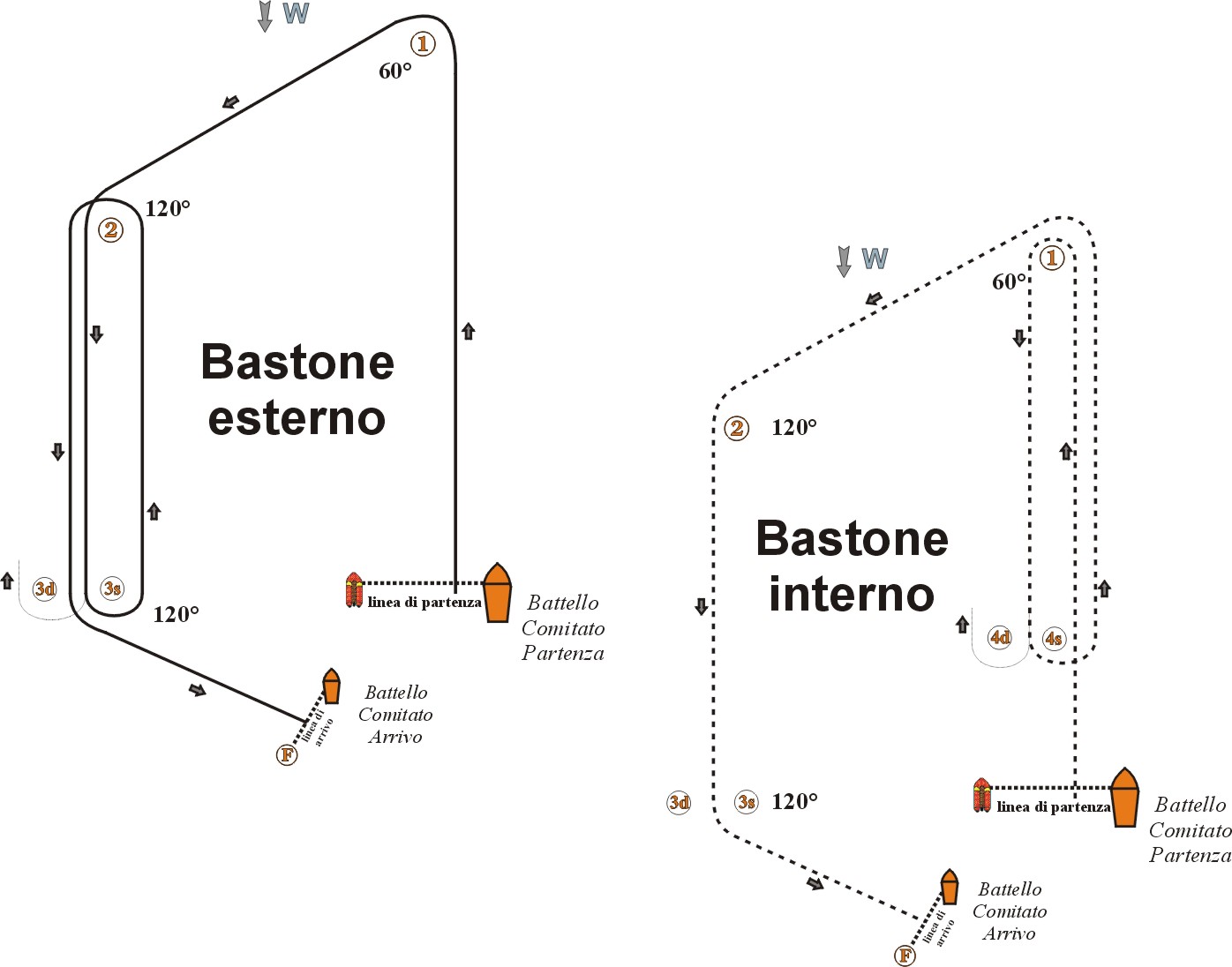 APPENDICE B Istruzioni per le Regate a BatterieQuando la regata viene svolta con il sistema a batterie si applicano le seguenti Istruzioni di regata aggiuntive.A1 - SVOLGIMENTOLa regata si svolgerà con il Sistema a batterie “A” (due colori) previsto dalla Normativa FIV.Ogni batteria sarà  distinta da un nastro colorato che dovrà essere esposto in testa d’albero.I concorrenti iscritti verranno suddivisi in due batterie il più possibile di uguale numero e capacità utilizzando la ranking in vigore  La divisione per gruppi verrà normalmente fatta in base all’ultima ranking disponibile  usando lo schema seguente:Se il sistema porta ad una presenza squilibrata di atleti dello stesso Circolo o della stessa Zona o per qualsiasi altro motivo tecnico  il CdR assistito da Tecnici Federali o da Allenatori all’uopo nominati potrà spostare d’ufficio i concorrenti Contro qualsiasi situazione creata da quanto sopra non sarà possibile chiedere riparazione (modifica alla reg. 60.1.b RRS).Ai fini della classifica ogni prova è composta da due batterie. Perché la prova sia valida entrambe le batterie dovranno risultare con una regata regolarmente disputata e classificata. Se non fosse possibile completare una delle due batterie la prova verrà automaticamente annullata anche per l’altra batteria.Le barche saranno ri-assegnate nei gruppi dopo ogni giorno di regata seguendo lo schema sotto descritto, usando la Classifica provvisoria disponibile alle ore 20.00, senza tener conto di proteste o richieste di riparazione decise o modificate dopo tale orario. Qualora il numero di prove non sia uguale, i gruppi verranno rifatti in base a una classifica provvisoria calcolata sino all’ultima prova completata da entrambi i gruppi.In pratica le batterie verranno ri-ordinate assegnando il primo della classifica al gruppo A, il secondo al gruppo B, il terzo al gruppo B, il quarto ed il quinto al gruppo A, il sesto e settimo al gruppo B, e così via.Se il numero di regate per batteria non dovesse essere uguale, il giorno seguente si comincerà con il completare le regate mancanti recuperando la batteria in arretrato. Si continuerà poi con i nuovi gruppi cambiando i nastri in acqua.In caso di una sola prova nella prima giornata, i concorrenti pari nell’ordine di arrivo verranno invertiti di colore.Una imbarcazione dichiarata BFD in una prova non portata a termine, per qualsiasi ragione, non sarà ammessa a partire nella prova seguente anche qualora i colori venissero ri-assegnati.Qualora una batteria non concluda la serie, il giorno successivo sarà recuperata la prova della batteria mancante. Il recupero non è da considerarsi fra le tre prove in programma.A2 - SEGNALI DI PARTENZA (ad integrazione del punto 14.5).Il segnale di AVVISO sarà composto dalla bandiera corrispondente al colore distintivo della batteria chiamata a partire.Il segnale di AVVISO della 2a batteria (della prova) verrà issato appena possibile dopo la partenza valida della 1° batteria (della prova); le imbarcazioni partenti dovranno pertanto tenersi nelle vicinanze della zona di partenza.Si invita a prestare attenzione ai segnali perché il CR ha l’autorità di invertire, per qualsiasi ragione, l’ordine di partenza.A3 - BANDIERE DISTINTIVE DELLE BATTERIE.Le batterie saranno così contraddistinte: Gruppo “A” bandiera rettangolare BLU come Segnale di Avviso; nastro di colore BLU che dovrà essere esposto in testa d’albero come identificativo della batteria.Gruppo “B”bandiera rettangolare ROSSA come Segnale di Avviso; nastro di colore ROSSO che dovrà essere esposto in testa d’albero come identificativo della batteria.27/02/2019ore 09:00 – 18:00Iscrizioni, timbratura delle vele28/02/2019Ore 09:00-18:00Iscrizioni, timbratura delle vele01/03/2019Ore 10:15Briefing Ore 12:00Partenza prima prova A seguireProve 02/03/2019Prove03/03/2019Prove A seguirePremiazione 420 AVVISOBANDIERA CLASSE O FLOTTA1 SUONO5 mPREPARATORIOUNIFORM, NERA1 SUONO4 mULTIMO MINUTOAMMAINATO SEGNALE PREPARATORIO1 SUONO1 mPARTENZAAMMAINATA BANDIERA  CLASSE O FLOTTA1 SUONO0Tempo limiteTarget timeTempo limite alla 1° bolinaTempo limite dal primo75452515GRUPPOABNASTROBLUROSSOClassifica Provvisoria123456789101112e così via